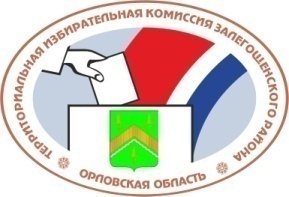 ОРЛОВСКАЯ ОБЛАСТЬТЕРРИТОРИАЛЬНАЯ ИЗБИРАТЕЛЬНАЯ КОМИССИЯЗАЛЕГОЩЕНСКОГО РАЙОНА                                               Р Е Ш Е Н И ЕОб избрании заместителя председателя территориальной избирательной комиссии Залегощенского районаВ соответствии со статьей 28 Федерального закона от 12 июня 2002 года № 67-ФЗ «Об основных гарантиях избирательных прав и права на участие в референдуме граждан Российской Федерации», статьей 70 Регламента территориальной избирательной комиссии Залегощенского района, утвержденного решением территориальной избирательной комиссии Залегощенского района от 20 июня 2016 года № 79, и на основании протокола № 2  от 14 декабря 2016 года счетной комиссии о результатах тайного голосования по выборам заместителя председателя территориальной избирательной комиссии Залегощенского района территориальная избирательная комиссия Залегощенского района РЕШИЛА:1. Избрать заместителем председателя территориальной избирательной комиссии Залегощенского района Щукину Оксану Викторовну.2. Разместить настоящее постановление на сайте территориальной избирательной комиссии Залегощенского района в информационно-телекоммуникационной сети «Интернет».14 декабря 2016 г. № 1/3Председатель ТИК
О.В. Назаркина.Г.П. Емельянова.Секретарь ТИК